В подготовительных группах №6, №7 прошла  Осенняя  ярмарка. Дети  исполняли русские народные танцы «Балалайка», «Самовар», пели частушки, рассказывали стихотворения  про дымковские игрушки, гжель, матрешек. Вместе со Скоморохами дети «катались на карусели», танцевали. Цыган Яшка показал своего «дрессированного»   медведя. В конце праздника открылась бойкая торговля печеными изделиями, сладостями. Родители  группы №6 приняли участие в изготовлении имитированных сарафанов для девочек, родители группы №7 изготовили балалайки для танца. А также исполнили для всех чайные частушки.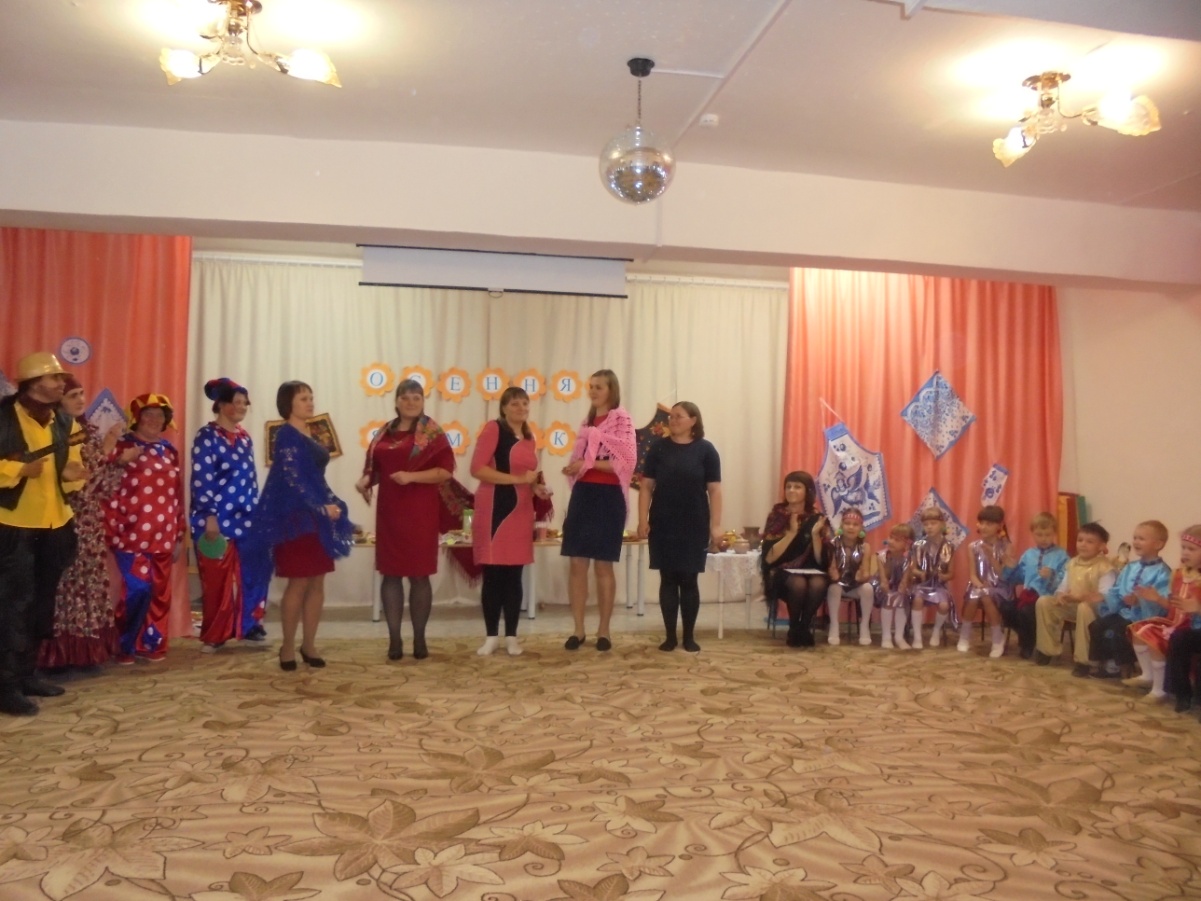 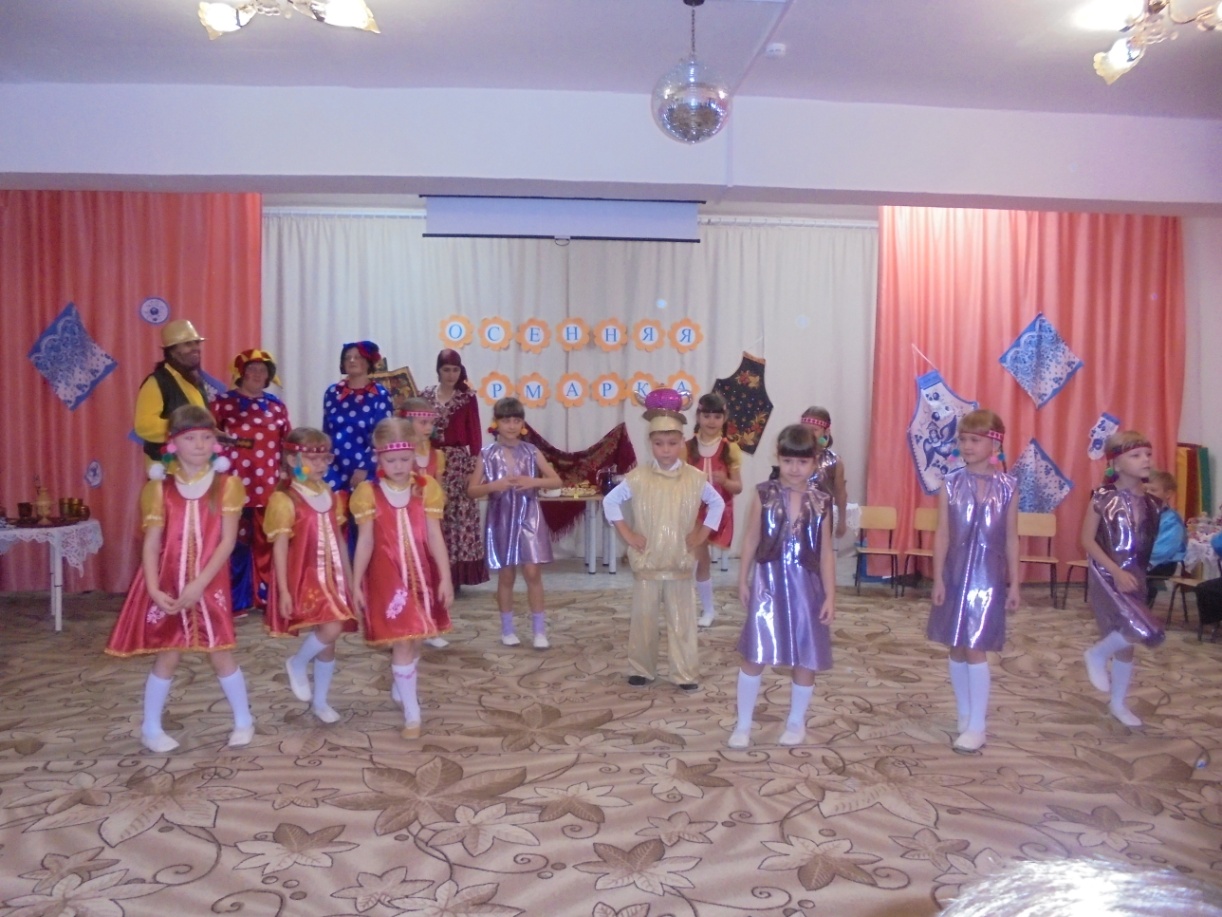 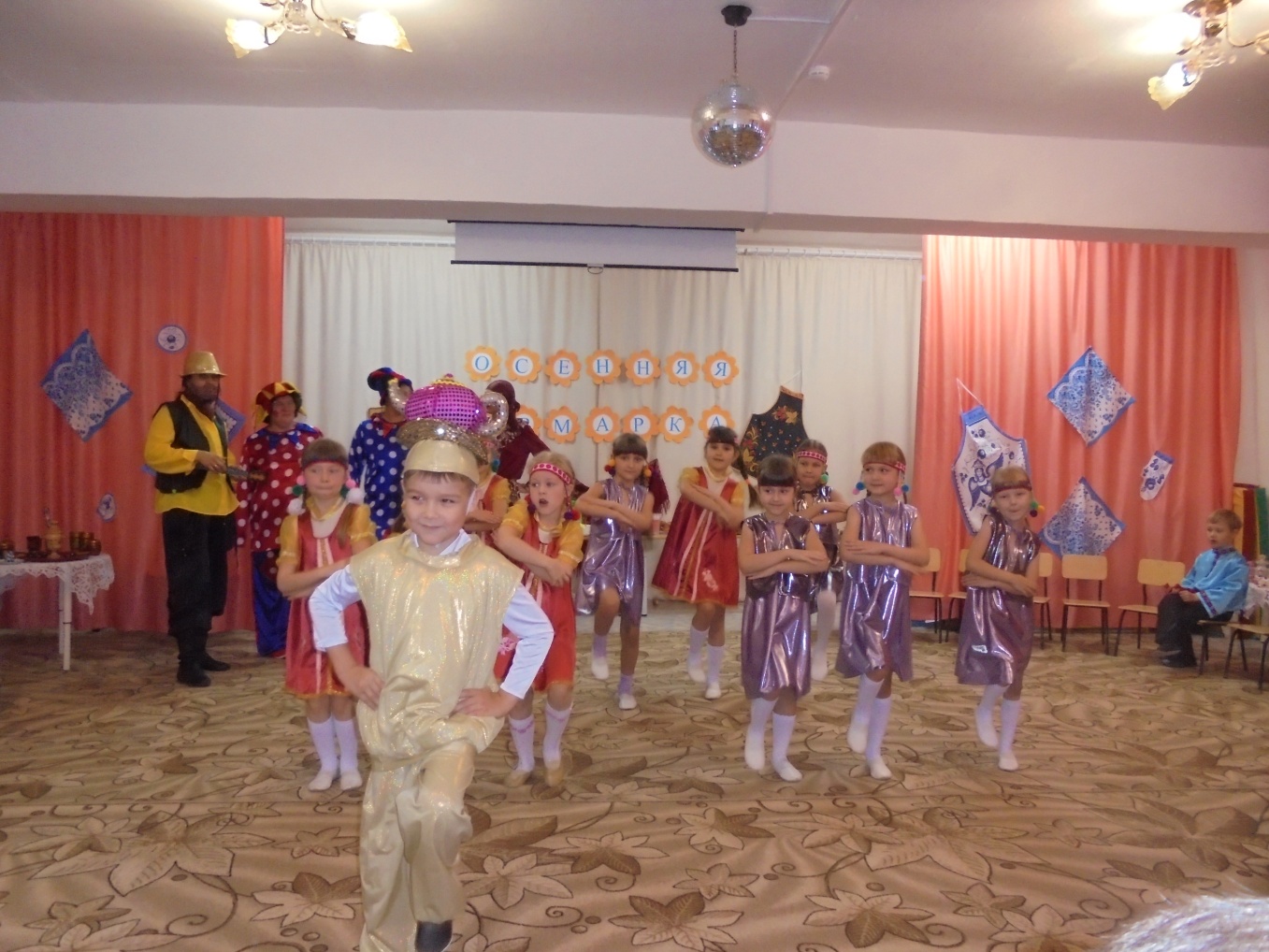 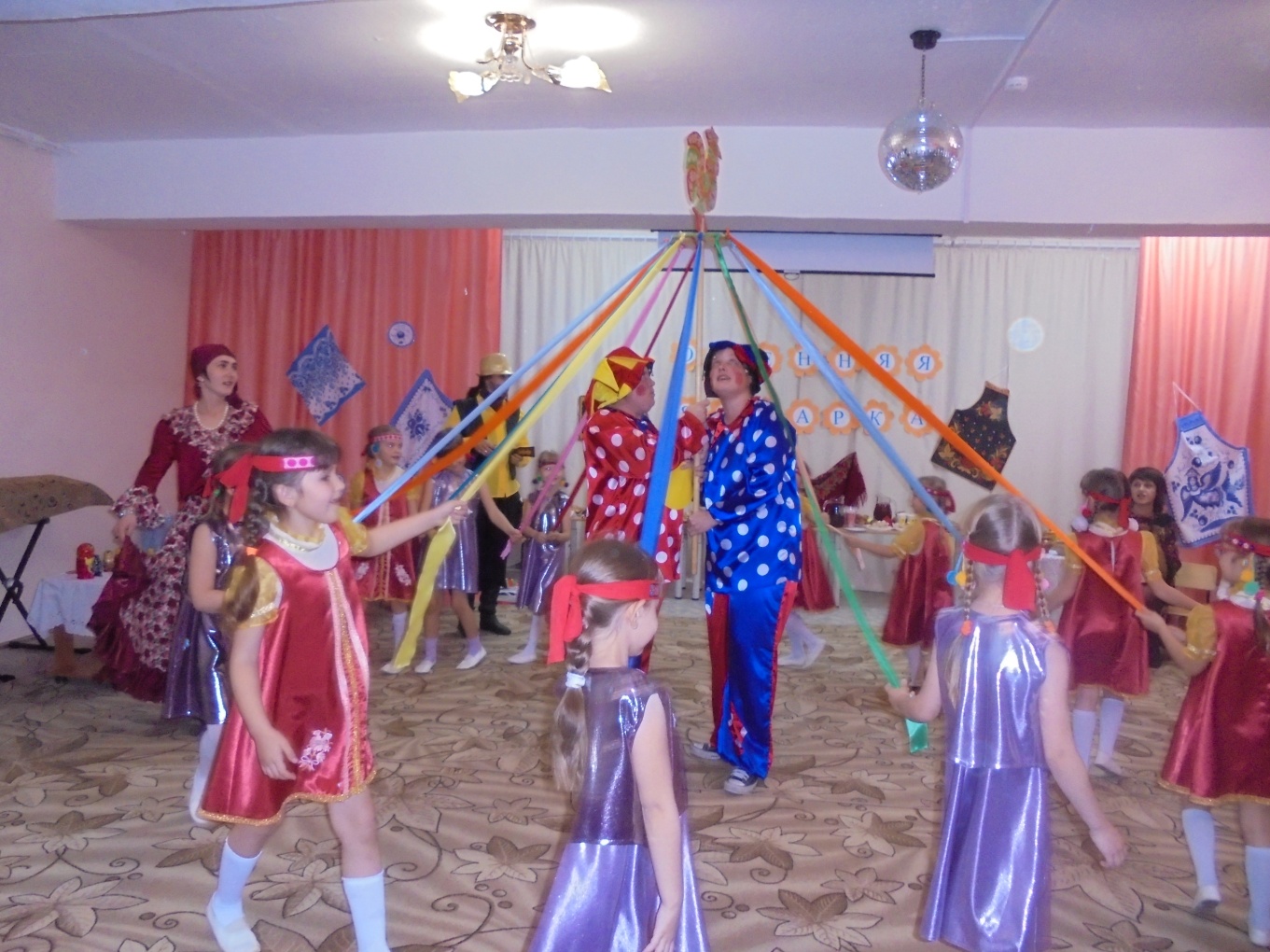 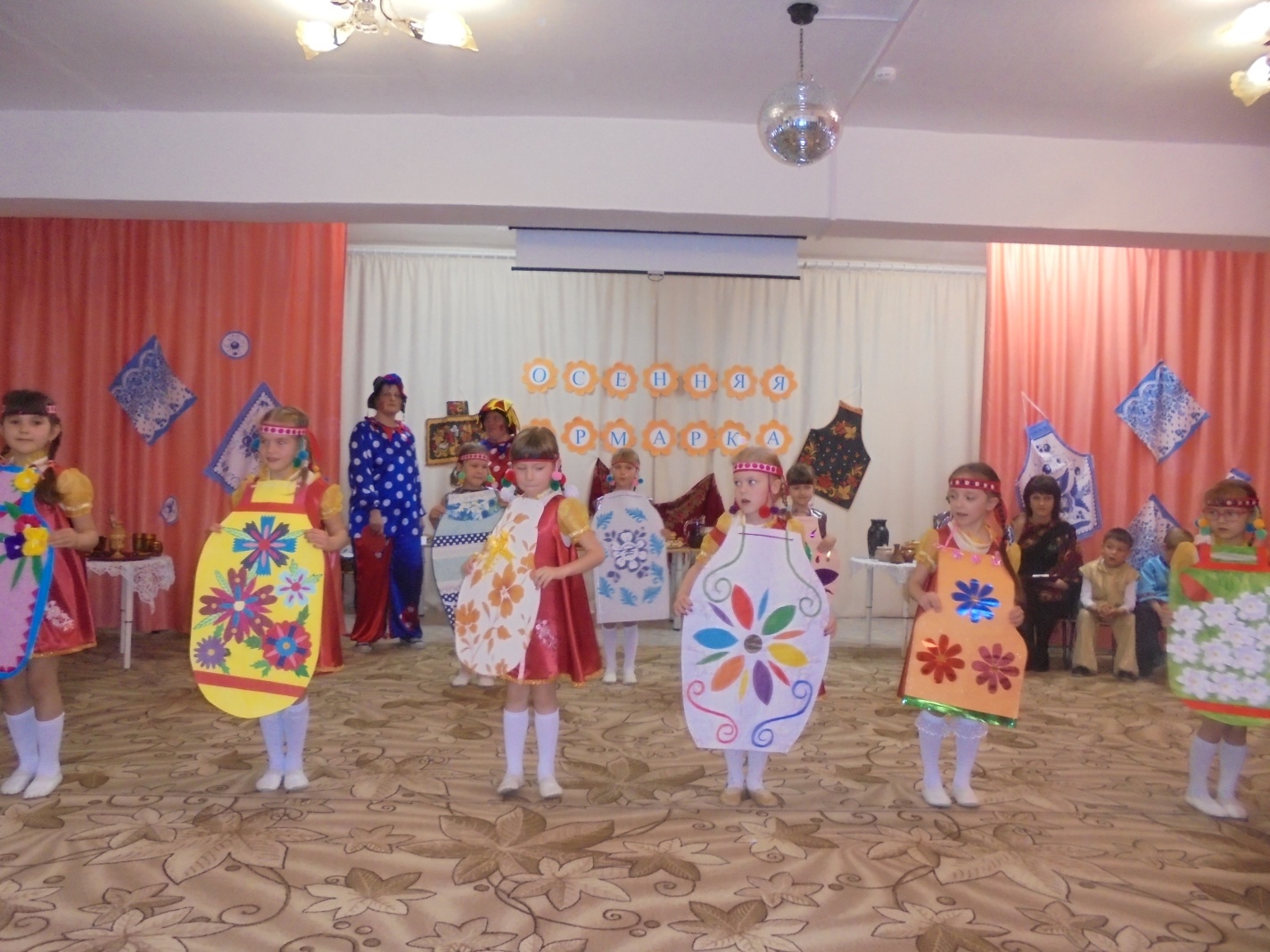 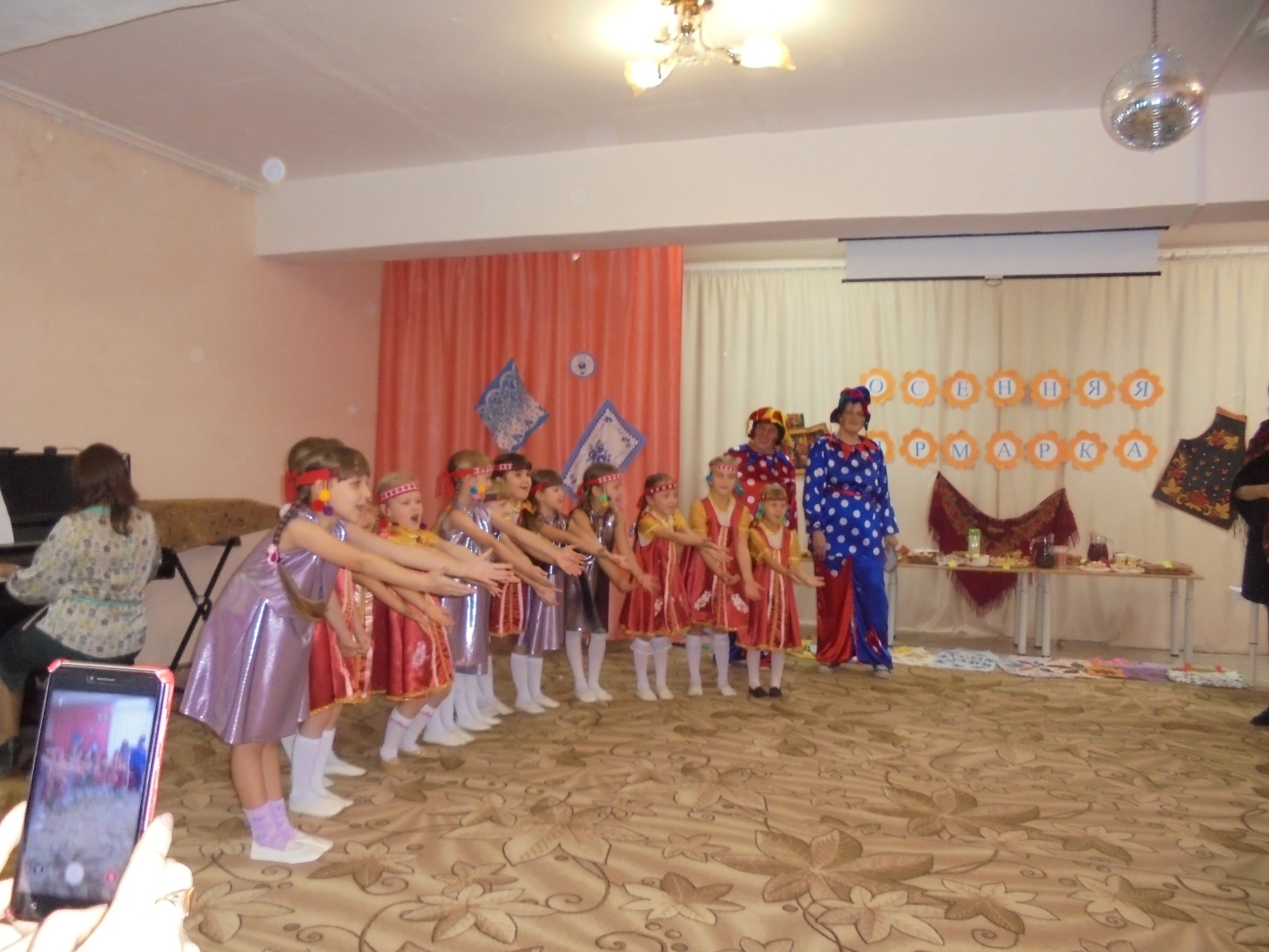 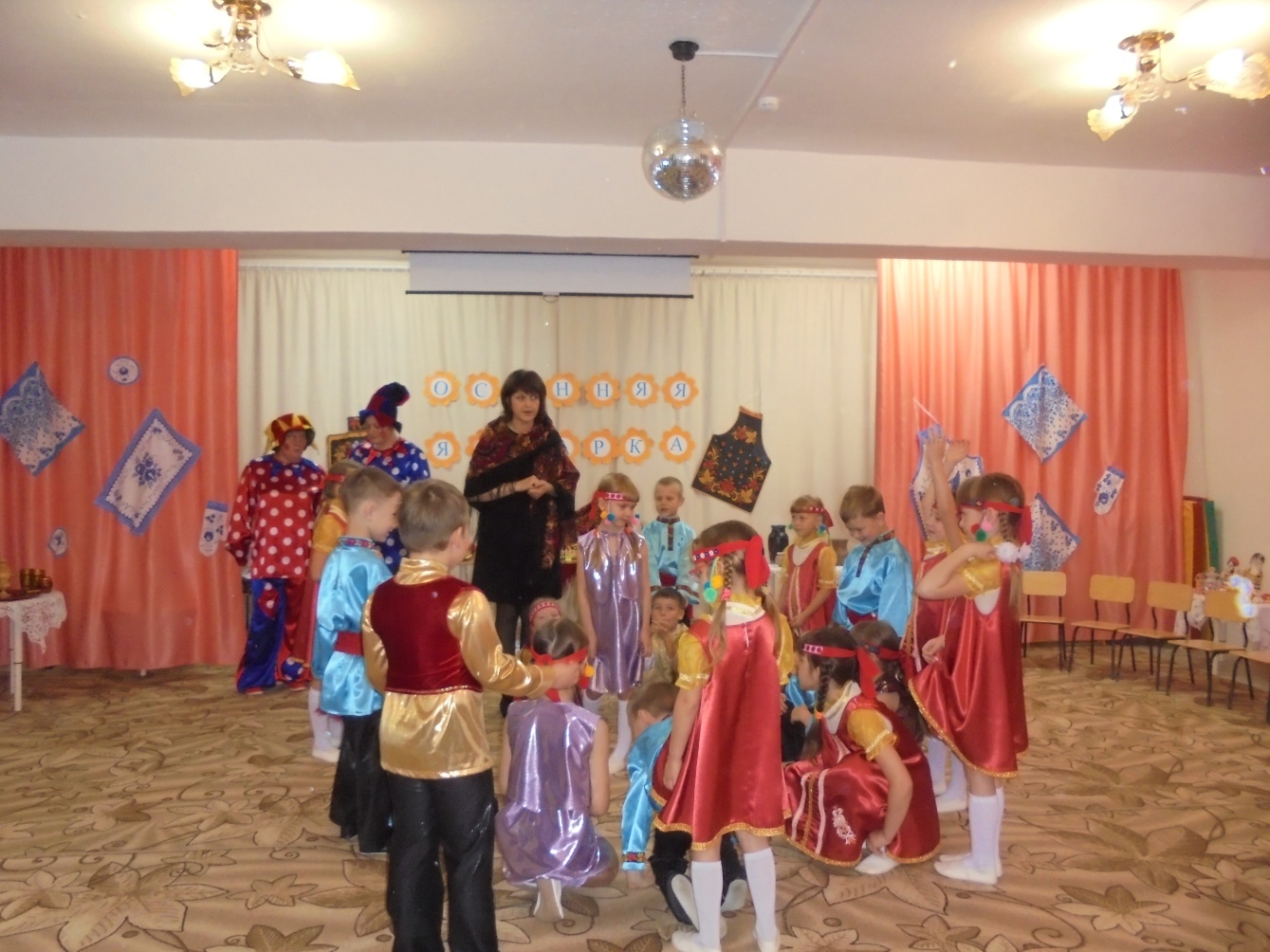 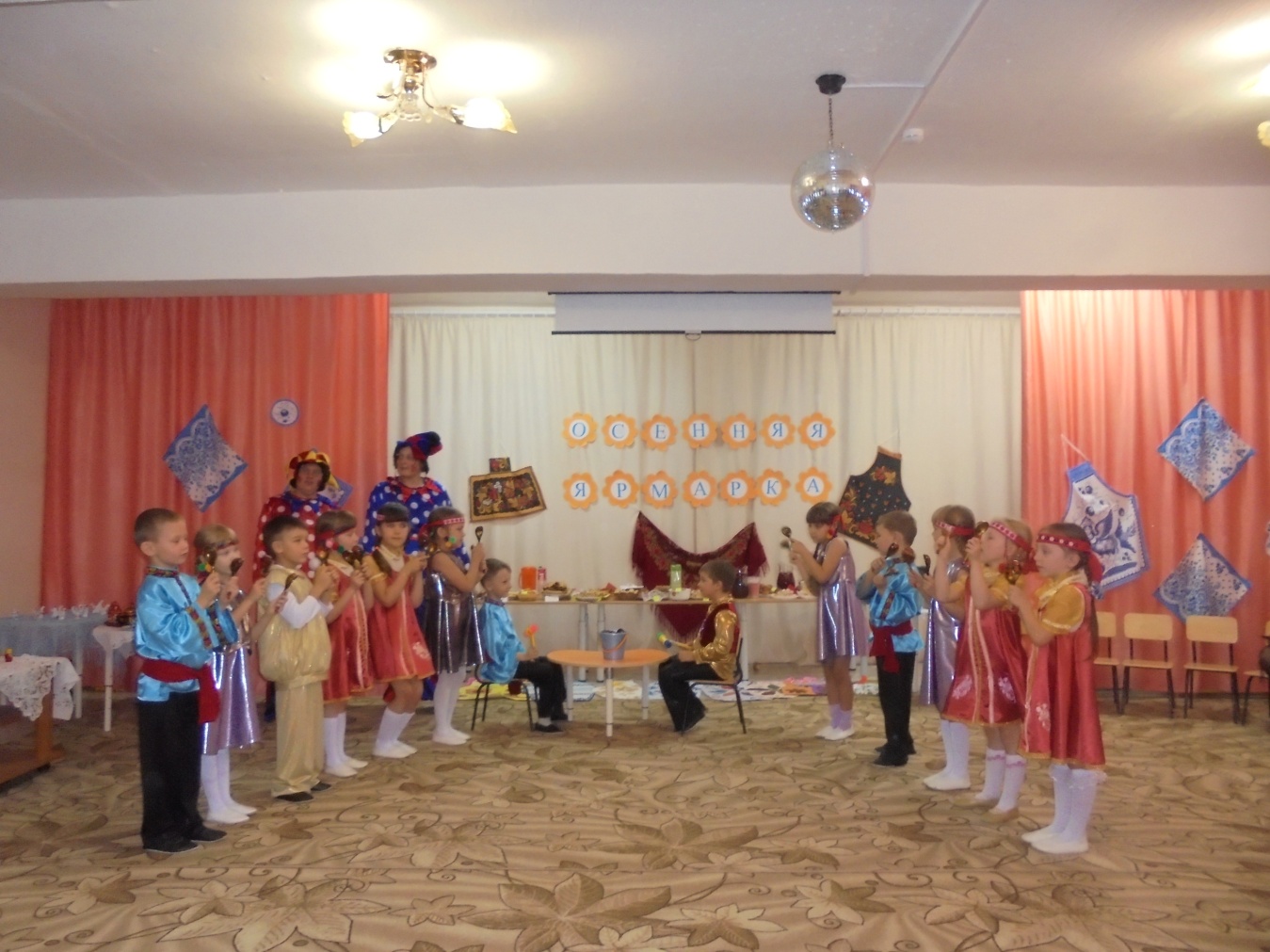 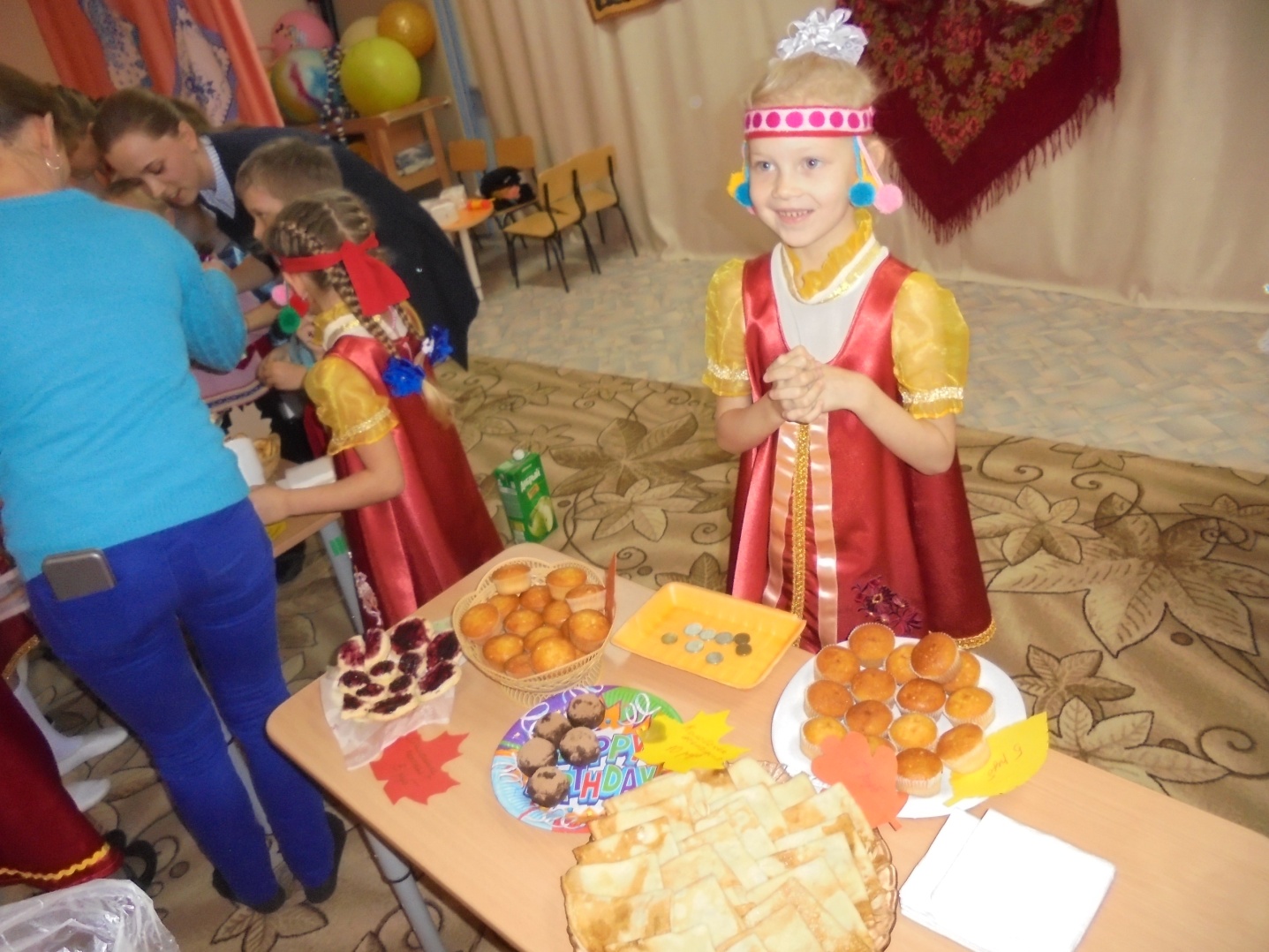 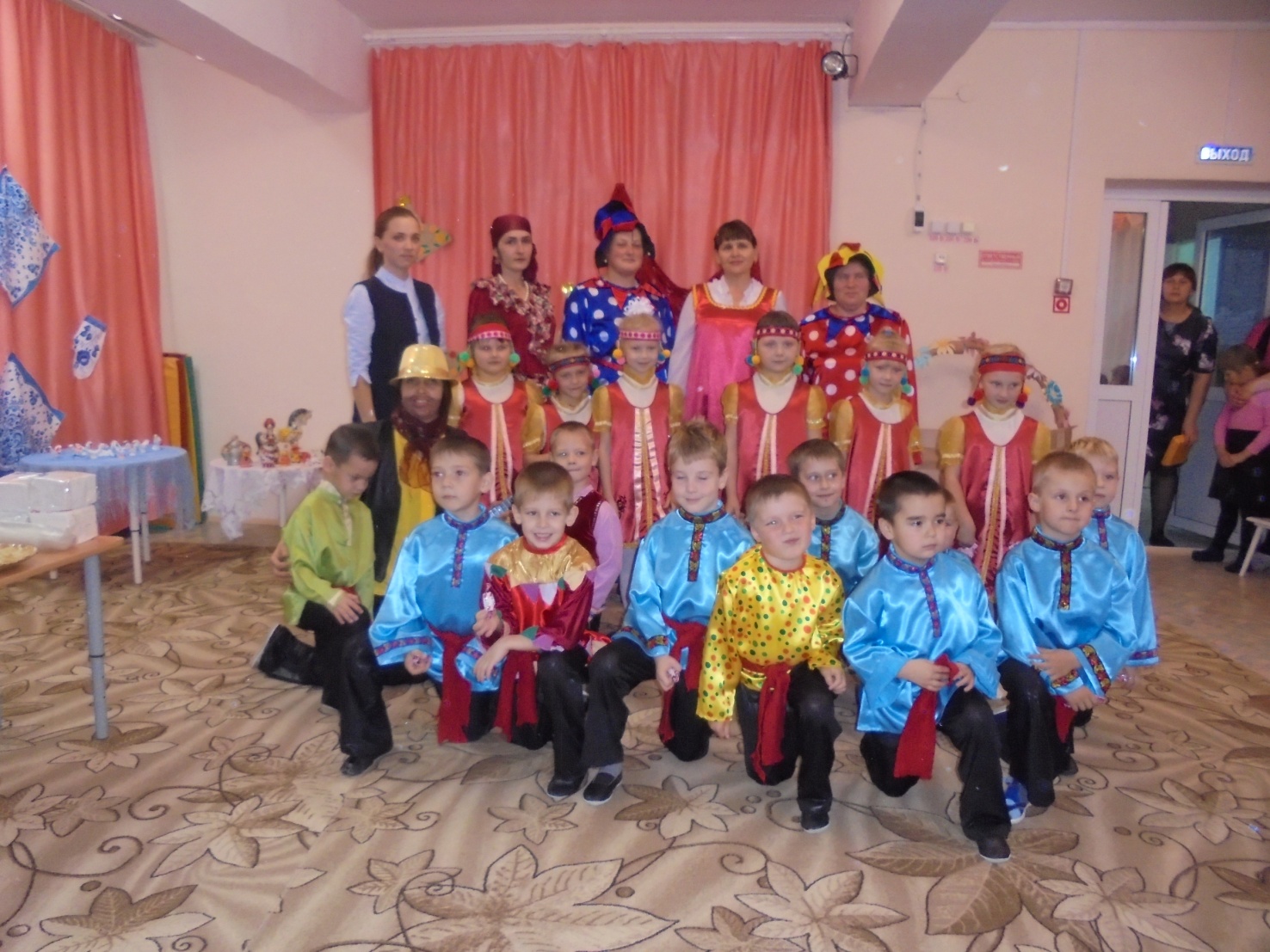 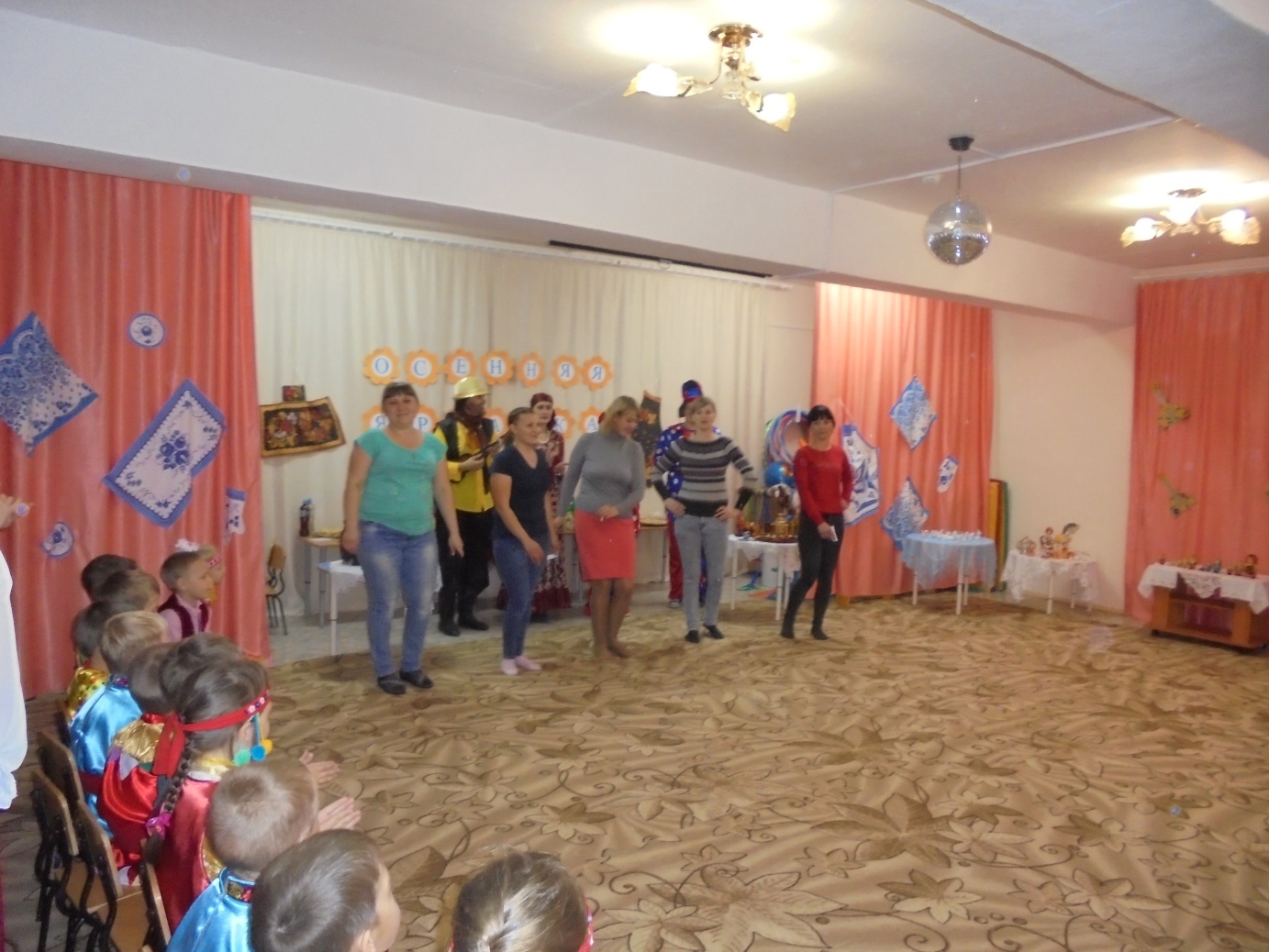 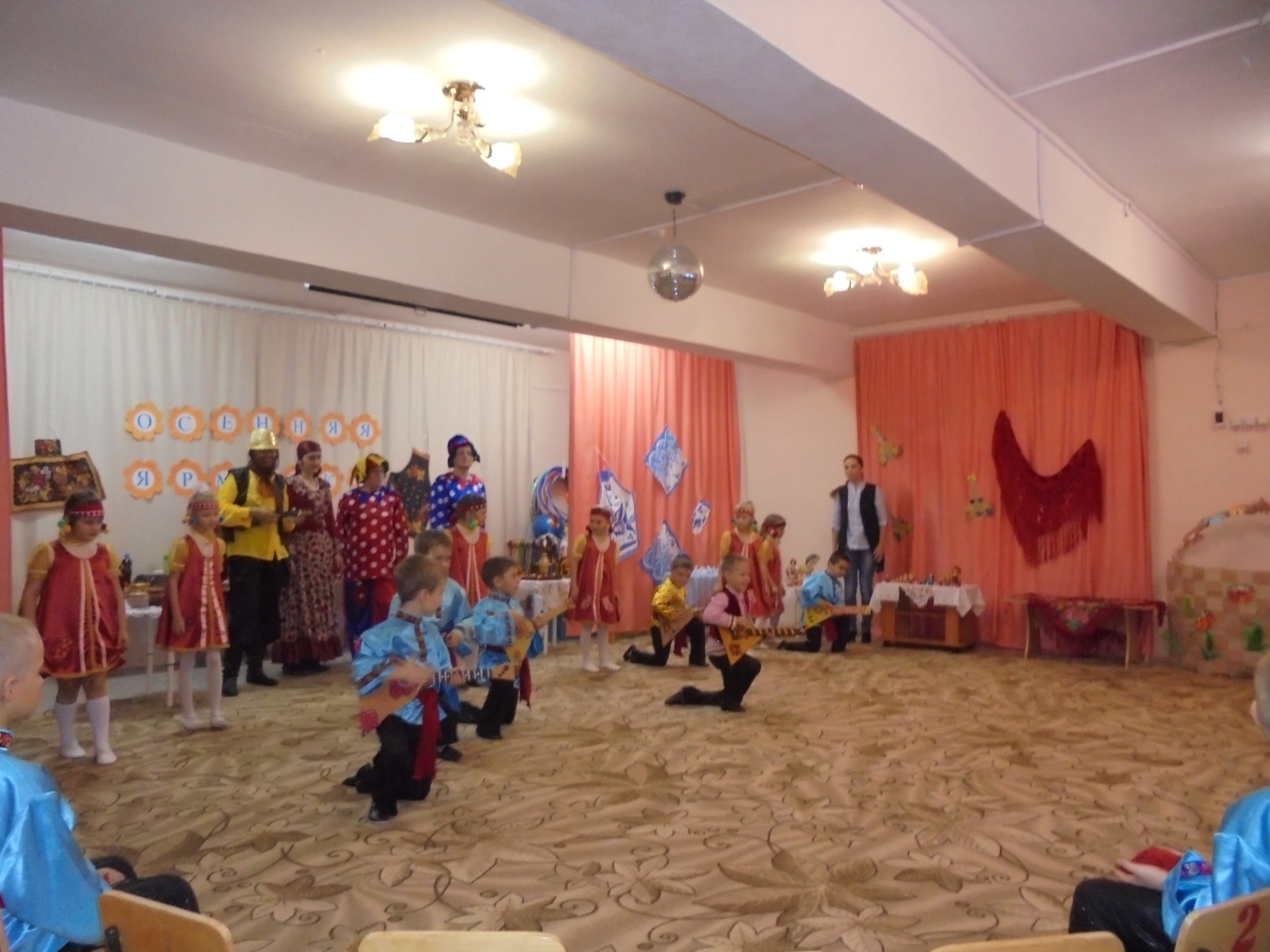 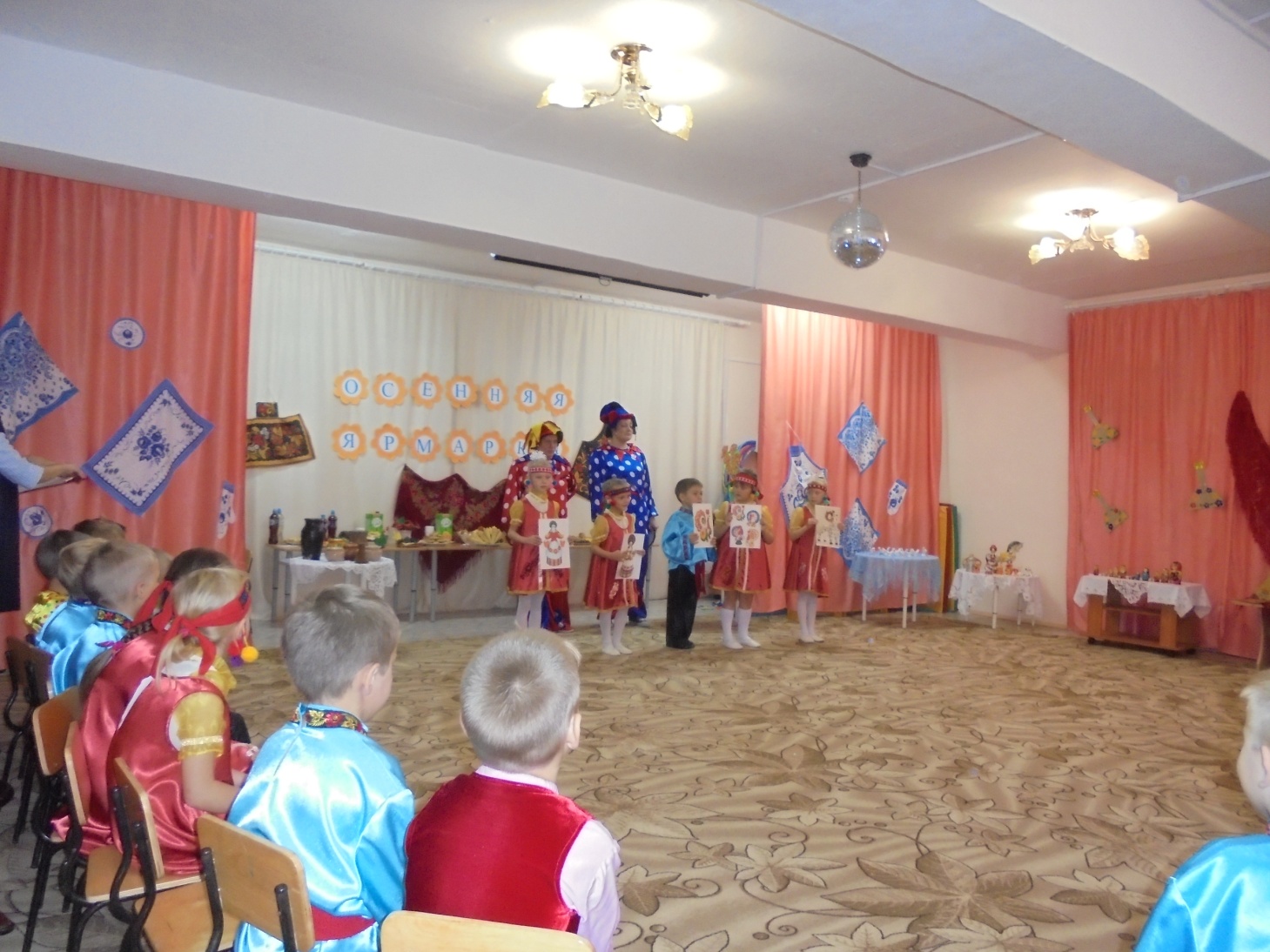 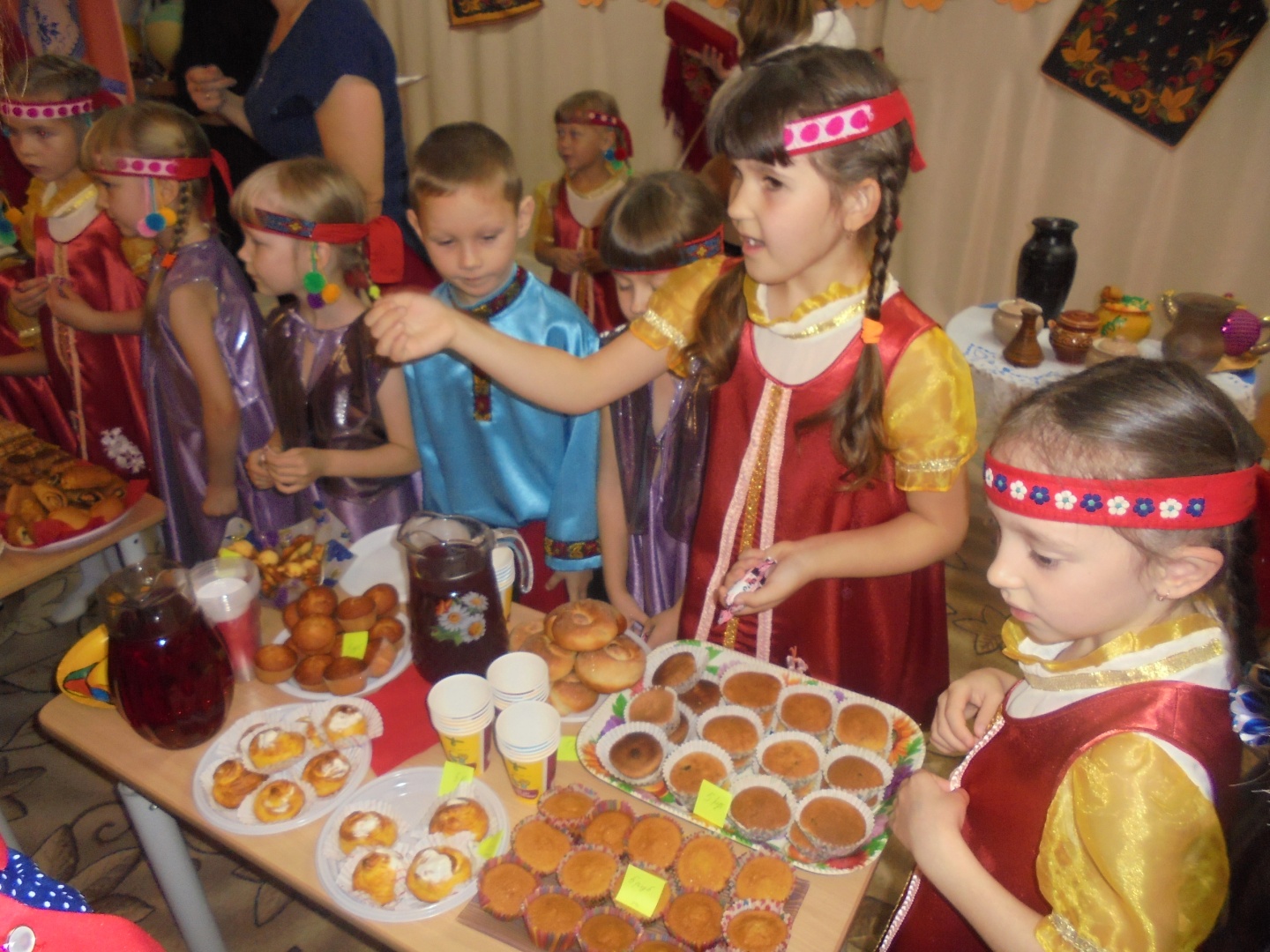 